Move to Improve: Think and work toward skill refinement.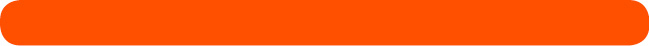 	Manipulative Skill Focus: Striking with a Racket	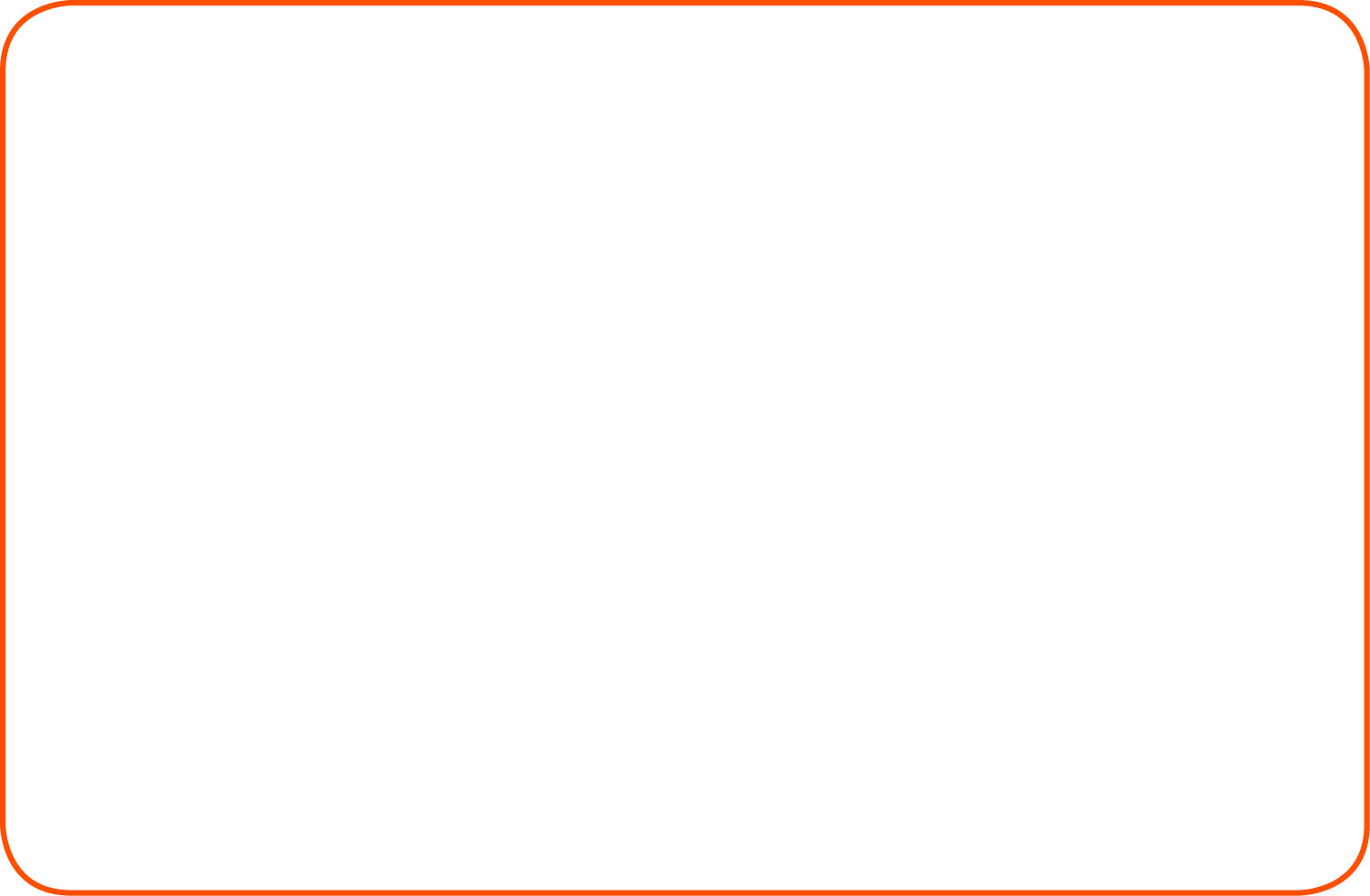 Move to Improve: Think and work toward skill refinement. Manipulative Skill Focus: Striking with a RacketThink about relationships: Where are you positioned with respect to people, the net, floor markings? Where is the shuttle with respect to your body, the net, and floor markings before you hit it? Where do you want to hit the shuttle with respect to your opponent, the net, and floor markings in order to gain an advantage? Why is it important to think about relationships?Think about spatial relationships: With your bodyWith your opponentWith your partnerWith the shuttleWith the netWith floor markingsExamples:A drop shot is best used when your opponent is in the backcourt and you place your shot in the front court, just over the net.A forehand stroke is used when the shuttle is hit to your dominant side.Adapted for Badminton using the Movement Analysis Wheel in Children Moving: A Reflective Approach to Teaching Physical Education. George Graham, Shirley Ann Holt/Hale, Melissa Parker.Move to Improve: Think and work toward skill refinement.Manipulative Skill Focus: Striking with a RacketThink about effort:How does your body move through space?How does your racket move through space?How are you bound to court markings and boundaries?Why is it important to think about effort?Think about your effort: Time (Fast – Slow)Force (Strong – Light)Flow (Bound – Free)Examples: Swing fast and strong if your opponent is out of position and there is open space for a smash shot. Use a slower and more controlled shot for accuracy if you’re trying to move your opponent to a specific area of the court.Adapted for Badminton using the Movement Analysis Wheel in Children Moving: A Reflective Approach to Teaching Physical Education. George Graham, Shirley Ann Holt/Hale, Melissa Parker.